naziv teme master radamaster radMENTOR:                                                                     STUDENT:Dr Petar Petrović, red. prof.                                           Marko Marković 241/11Doboj, 2023. godineUniverzitet u Istočnom SarajevuSAOBRAĆAJNI FAKULTET DOBOJnaziv teme master radamaster radMENTOR:                                                                     STUDENT:Dr Petar Petrović, red. prof.                                           Marko Marković 241/11Doboj, 2023. godineSadržajuvodStudenti formiraju tekst master radova prema zahtjevima iz ovog Uputstva, kako bi se postigao što je više moguće ujednačen izgled radova. To će doprinijeti boljem izgledu svih radova na fakultetu.Opšti zahtjevi koji se postavljaju za veličinu, izgled i oblike u kojima se radovi pišu su slijedeći:Ukupna dužina master rada na Saobraćajnom fakultetu (uključujući sadržaj, slike, tabele, literaturu itd.) treba da bude najmanje 80, a najviše 120 strana.Format stranice je A4. Margine teksta postaviti na slijedeće vrijednosti: lijeva: 30 mm; desna: 20 mm; gornja: 20 mm; donja: 20 mm.Radove treba pisati na jednom od tri zvanična jezika u Bosni i Hercegovini (na jeziku srpskog naroda, jeziku hrvatskog naroda i jeziku bošnjačkog naroda), latiničnim ili ćiriličnim pismom, ekavskim ili ijekavskim nariječjem.Osnovni font za pisanje treba da je “Times New Roman“, veličine 12 pt, crne boje. Tekst treba da je sa jednostrukim proredom (single-space) i sa poravnatom lijevom i desnom ivicom (Justify). Prored između pasusa je 6 pt a prvi red je uvučen u odnosu na ostatak pasusa za 10 mm. Postavke za pisanje teksta postavljene su u okviru stila “Tekst“Stranice numerisati u okviru footer-a u donjem desnom uglu.Za uređivanje teksta koristiti MS Word (bilo koju verziju).Master rad pisati: na papiru - 5 kopija, koje trebaju biti ukoričene tvrdim povezom crvene boje.PISANJE RADAMaster rad sadrži: naslovnu stranu, ključnu dokumentaciju, sadržaj, uvod, tekst rada, zaključak, spisak korišćene literature i priloge (po potrebi).KORICE master RADАKorice master rada počinju tekstom sa nazivom fakulteta između grbova Univerziteta u Istočnom Sarajevu i Saobraćajnog fakulteta u Doboju. Ispod naziva fakulteta stoji naziv teme master radafontom Times New Roman Bold, veličine 18 pt, centrirano.Ispod naziva teme master rada stoji ključna riječ master radkoju treba napisati fontom Times New Roman Bold, veličine 14 pt, centrirano.Ispod teme master rada na lijevoj strani stoji ime i prezime mentora sa titulom, a na desnoj strani stoji ime i prezime autora i njegov broj indeksa. Imena i prezimena se pišu fontom Times New Roman Bold, veličine 14 pt. MENTOR:                                                                     STUDENT:Dr Petar Petrović, red. prof.                                           Marko Marković 241/11Na kraju korica stoji mjesto i godina pisanja master rada, Doboj, 2023. godinekoje treba napisati fontom Times New Roman Bold, veličine 14 pt, centrirano.naslovna stranica master radаNaslovna stranica master rada počinje tekstom sa nazivom fakulteta Univerzitet u Istočnom SarajevuSAOBRAĆAJNI FAKULTET DOBOJ Zatim treba navesti puninaziv teme master radafontom Times New Roman Bold, veličine 18 pt, centrirano.Ispod naziva teme master rada stoji ključna riječ MASTER radkoju treba napisati fontom Times New Roman Bold, veličine 14 pt, centrirano.Ispod teme master rada na lijevoj strani stoji ime i prezime mentora sa titulom, a na desnoj strani stoji ime i prezime autora i njegov broj indeksa. Imena i prezimena se pišu fontom Times New Roman Bold, veličine 14 pt. MENTOR:                                                                     STUDENT:Dr Petar Petrović, red. prof.                                           Marko Marković 241/11Na kraju naslovne stranice stoji mjesto i godina pisanja master rada, Doboj, 2023. godinekoje treba napisati fontom Times New Roman Bold, veličine 14 pt, centrirano.Osnovni zadaci master radaPrekopirati zadatke iz prijave (obrazac 2) i formatirati ih prema pravilima zadatim za pisanje teksta primjeniti stil “Tekst“.opis SadržajaSadržaj treba da sadrži nazive naslova i podnaslova od kojih je sačinjen diplomski rad, kao i brojevi strana na kojima ti naslovi počinju. Sadržaj pisati fontom “Times New Roman“, veličine 12 pt, crnom bojom, sa poravnatom lijevom i desnom ivicom. Sadržaj po mogućnosti automatski generisati upotrebom opcije "Reference→Table of Contents→Automatic table 1". Za formatiranje teksta naslova sadržaja primjeniti stil “Sadržaj Naslov“.Nakon unošenja sadržaja, preći na novu stranu.opis UvodaU uvodnom dijelu rada treba uvesti čitaoca u temu, prezentirati značaj teme i razlog zbog kojeg je student odabrao da obradi baš tu temu, kao i pregled teksta koji slijedi.opis radnog dijelaU radnom dijelu master rada student obrađuje temu. On sadrži prikaz teorijskih (osnovne definicije) i praktičnih (ilustrovani primjeri, po pravilu originali) rezultata koji se odnose na zadatu temu. Taj dio teksta treba da bude sačinjen od više logičkih cijelina označenih odgovarajućim naslovima i podnaslovima.pisanje zaključkaU zaključku se rezimiraju osnovna saznanja do kojih je student došao prilikom izrade master rada i predlažu se moguća poboljšanja u oblasti, koja je radom tretirana.pisanje literaturePrilikom citiranja autora, njihova imena se pišu u originalu sa godinom objavljenog rada u zagradi (Chen, 2015) ili (Chen i Wang, 2015). Ukoliko se citira više od dva autora, tada se u tekstu pominje samo prvi uz skraćenicu: i dr. (Chen i dr., 2014). Zarezom se odvaja autor od godine izdanja, a tačka-zarezom (;) različiti autori različitih djela. Ako se navodi isti autor sa više radova u jednoj godini, tada se uz naredne radove dodaju abecedna slova pored godine (na primjer: 1998a, 1998b, itd.), pritom vodeći računa da i u literaturi budu označeni na isti način (uz godinu izdavanja treba da stoji i slovna oznaka - 1998a). Prilikom citiranja izvora sa interneta navodi se internet adresa i datum kada je tekst skinut sa mreže (http:/www...., 10.01.2018.).Na kraju rada se navodi spisak literature, koju je kandidat koristio pri izradi rada. Literaturu pisati fontom “Times New Roman“, veličine 12 pt, crnom bojom, sa poravnatom lijevom i desnom ivicom. Na raspolaganju je stil “Literatura“, ako se za pisanje rada koristi ovo uputstvo kao obrazac. Pod izvorima literature podrazumjevaju se svi publikovani izvori kao što su: knjige, članci u časopisima i radovi u zbornicima, internet sajtovi, kompanijski izvještaji itd. Na kraju rada dati popis literature prema abecednom redu. Koristiti APA stil za popis literature. Reference ne treba nabrajati ili numerisati.Na kraju ovog uputstva dat je primjer citiranja knjige, rada objavljenog u časopisu i internet sajta. Za referenciranje koristiti se APA stilom, primjeri citiranje dati su na kraju ovog uputstva.opis prilogaPrilikom izrade master rada često se javlja potreba da se nakon teksta u rad dodaju određeni prilozi kao što su: anketni upitnici, rezultati statističke analize, tablice sa podacima, primjeri transportnih dokumenata i sl. Svaki prilog treba imati redni broj, naslov, izvor podataka i eventualne napomene.NASLOVi (na primјer TEKST RADA)Svaki dio rada treba da počne na novoj strani sa glavnim naslovom. Unutar glavnih naslova novi dijelovi rada počinju sa podnaslovima.NasloviGlavne naslove treba pisati fontom “Times New Roman Bold“, veličine 14 pt, velikim slovima, crnom bojom, sa poravnatom lijevom i desnom ivicom. Na raspolaganju je stil “Naslov“.Podnaslove pisati fontom “Times New Roman Bold“, veličine 12 pt, velikim slovima, crnom bojom, sa poravnatom lijevom i desnom ivicom. Na raspolaganju je stil “Podnaslov“. U slučaju da postoji nižih stepeni podnaslova na raspolaganju su stilovi “Podnaslov 1“ i “Podnaslov 2“.Između svakog naslova i podnaslova treba da postoji kratak tekst (minimalno jedna rečenica) koji najavljuje tekst u podnaslovu koji sledi, tj. da ne postoji "prazan naslov".Prvi red paragrafa ispod naslova ili podnaslova treba uvući za 10 mm. 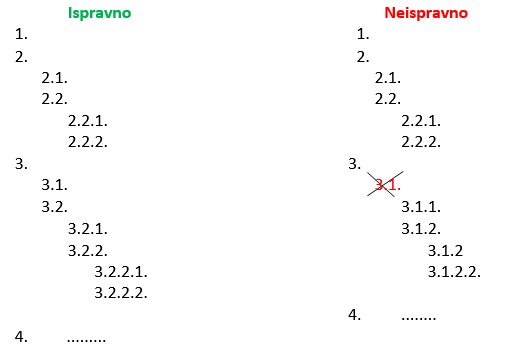 zaglavlje i podnožjeU zaglavlju na vrhu stranice rada stoji naziv master rada, i treba ga pisati fontom “Times New Roman“, veličine 12 pt, centrirano poravnato. Zaglavlje na vrhu stranice od ostatka teksta treba biti odvojeno jednom linijom.U podnožju, u desnoj strani, postavlja se redni broj stranice rada i takođe treba biti odvojeno jednom linijom od glavnog teksta rada.FusnoteFusnote se koriste za razjašnjenje nepoznatih pojmova i sl. Fusnote označavati brojevima 1, 2, 3 itd. Treba ih pisati na dnu stranice i odvojeno od glavnog teksta punom linijom koja se proteže od lijeve margine do sredine stranice. Pišu se fontom “Times New Roman“, veličine 10 pt. Za pisanje fusnota treba koristiti mogućnost Footnote, ako se tekst uređuje u MS Word-u (U meniju izabrati Insert, tačka Reference, i onda Footnote.).ilustracijeSlike uvjek uklopiti u tekst (ne ostavljati ih na kraju rada). Slike treba numerisati. Naslove slika pisati fontom “Times New Roman“, veličine 12 pt, italik. Slike i naslove slika treba centrirati. Ako se koristi ovaj templejt moguće je iskoristiti stilove “Slika“ i “Slika Naslov“ iz galerije stilova. Naslov slike obavazno se centrira ispod slike. Svaku sliku je obavezno pomenuti u tekstu rada.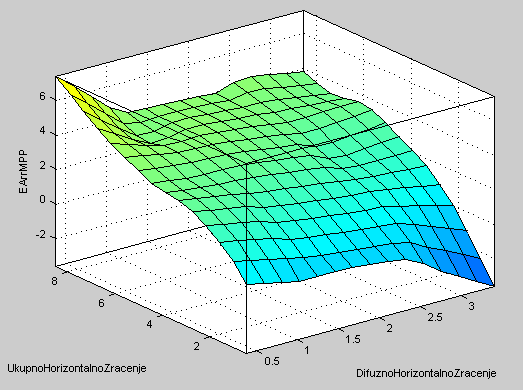 Slika 1. Površina zavisnosti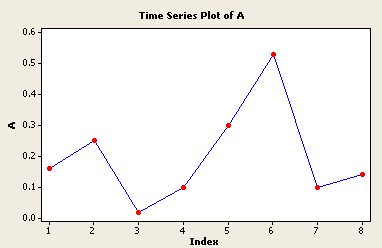 Slika 2. DijagramTabele takođe treba numerisati. Naslove tabela treba pisati fontom “Times New Roman“, veličine 12 pt, italik,  lijevo poravnate i postavljene iznad tabele kao na primjerima tabela 1. i tabela 2. Tabele trebaju da imaju centralno poravnanje.Tabela 1. Stilovi editora jednačina MS Word.Tabela 2. Veličine slova editora jednačina MS Word.JEDNAČINEJednačine u tekstu treba centrirati, a broj jednačine treba staviti u zagrade i postaviti uz desnu marginu. Parametre editora jednačina (ako se koristi MS Word equation editor) postaviti kao u tabelama 1. i 2. Prilikom unosa formule u editor jednačina možete primjeniti stil “Jednačine“ ako prije i poslije jednačine pritisnuti tipku Tab. Izgled jednačina će biti kao na primjeru jednačine (1):			(1)dostavljanje rada u elektronskom oblikuStudent je obavezan da dostavi master rad u elektronskom obliku na e-mail: biblioteka@sf.ues.rs.ba. Neophodno je dostaviti kompletan master rad isključivo u PDF ili DOC (Microsoft Word) formatu, kako bi rad bio pohranjen u arhivi fakulteta.Tehničko uputstvo, možete pronaći na web sajtu Saobraćajnog fakulteta na adresi http://www.ZAKLJUČAKU zaključku se rezimiraju osnovna saznanja do kojih je student došao prilikom izrade master rada i predlažu se moguća poboljšanja u oblasti koja je radom tretirana.literaturaNAVOĐENJE KNJIGE (MONOGRAFIJE)Prezime, inicijal imena. (Godina). Naslov. Mesto: Izdavač. Ulić, D. (1997). Osnove kineziterapije. Novi Sad: Samostalno autorsko izdanje. Mulaik, S.A. (1972). The Foundations of Factor Analysis. New York: McGraw-Hill Book Company. (Više autora, prevod naslova) Thomas, J.R., & Nelson, J.K. (1996). Research Methods in Physical Activity (Third Edition) [Istraživačke metode u fizičkoj aktivnosti]. Champaign: Human Kinetics. (Bez autora) Publication Manual of the American Psychological Association (Fourth Edition). (1994). Washington, D.C.: American Psychological Association.(Bez autora, ima samo urednika, editora, ed.) Cattell, R.B. (Ed.). (1966). Handbook of Multivariate Experimental Psychology. Chicago: Rand McNally & Company.NAVOĐENJE  MAGISTARSKIH ILI DOKTORSKIH RADOVAPrezime, inicijal imena. (Godina). Naslov, Magistarski rad, Mesto: Ustanova, izdavač. Popović, B. (2002). Relacije morfoloških karakteristika i bazično motoričkih sposobnosti sa uspešnošću izvođenja klatnastih kretanja u vežbanju na spravama. Magistarski rad, Novi Sad: Fakultet fizičke kulture. Prezime, inicijal imena. (Godina). Naslov, Doktorska disertacija, Mesto: Ustanova, izdavač. Madić, D. (2000). Povezanost antropoloških dimenzija studenata fizičke kulture sa njihovom uspešnošću vežbanja na spravama. Doktorska disertacija, Novi Sad: Fakultet fizičke kulture.ISTRAŽIVAČKI IZVEŠTAJ FAKULTETA ILI UNIVERZITETA Prezime, inicijal imena. (Godina). Naslov (Istraživački izveštaj). Mesto: Ustanova, izdavač. Lenert, S., Bala, G., Ber, A., Đurić, V. i Tumin, M. (1978). Neke važnije razlike u somatskom statusu i fizičkim sposobnostima učenika viših razreda osnovnih škola sela i grada u SAP Vojvodini (Istraživački izveštaj). Novi Sad: Fakultet fizičke kulture. POGLAVLJE U KNJIZI Prezime, inicijal imena. (Godina). Naslov poglavlja. U Inicijal imena urednika Prezime urednika (Ur.), Naslov knjige (str. Prva strana poglavlja-poslednja strana poglavlja). Mesto: Izdavač. Momirović, K., Bala, G. i Hošek, A. (2002). Taksonomska struktura nekih simptoma aberantnog ponašanja dece od 4 do 7 godina. U K. Momirović i D. Popović (Ur.), Psihopatija i kriminal (str. 125-142). Leposavić: Univerzitet u Prištini, Centar za multidisciplinarna istraživanja Fakulteta za fizičku kulturu.NEOBJAVLJENI ILI OGRANIČENO DOSTUPNI RAD Prezime, inicijal imena. (Godina). Naslov. Neobjavljeni rad. Bala, G. i Ambrožič, F. (2002). Osnove kineziometrije. Neobjavljeni rad. ČLANAK U ČASOPISU Prezime, inicijal imena. (Godina). Naslov. Naziv časopisa, volumen (broj), prva strana članka-poslednja strana članka. Bala, G. (1999). Struktura relacija motoričkih i kognitivnih dimenzija studenata fizičke kulture pod nelinearnim modelom. Psihologija, (3-4), 241-258. (Članak u štampi) Bala, G. (u štampi). Quantitative differences in motor abilities of pre-school boys and girls. Kinesiologia Slovenica. (Članak nije predat u štampi, nepublikovan) Bala, G., Hošek, A. i Momirović, K. (2002). Učestalost nekih simptoma aberantnog ponašanja dece od 4 do 7 godina. Tehnički izveštaj, Beograd: Institut za kriminološka i sociološka istraživanja. ČLANAK U DODATKU (SUPPLEMENT) Prezime, inicijal imena. (Godina). Naslov. Ime časopisa, volumen (Suppl. Broj suplementa), prva strana članka-poslednja strana članka. Kriska, M.A. (1997). Introduction to a collection of physical activity questionnaires [Uvod u zbirku upitnika o telesnoj aktivnosti]. Medicine & Science in Sports & Exercise, 29(Suppl. 6), 5-9. SAOPŠTENJE U ZBORNIKU KONFERENCIJE, SIMPOZIJUMA ILI KONGRESA (kao i prilog u enciklopediji) Prezime, inicijal imena. (Godina). Naslov. U Naslov zbornika (str. prva strana članka-poslednja strana članka). Mesto: Izdavač. Bala, G. (1999). About the methods for oblique transformation of motor behaviour factors implemented in the SPSS program package. U Proceedings of the 6th International Scientific Conference of the International Association of Sport Kinetics in cooperation with the Faculty of Sport-University of Ljubljana, "Sport Kinetics '99"(58-61). Ljubljana: Faculty of Sport.ON-LINE SADRŽAJPrezime, inicijal imena. (Godina). Naslov. [on-line]. Ime časopisa, volumen, prva strana-poslednja strana. Sažetak iz: Ime zbirke Datoteka: ime datoteke Jedinica: oznaka - jedinice. Meyer, A.S., & Bock, K. (1992). The tip of the tongue phenomenon: Blocking or partial activation? [on-line]. Memory and cognition, 20, 715-726. Sažetak iz: DIALOG Datoteka: PsycINFO Jedinica: 80-16351 ON-LINE ČASOPIS, DOSTUPAN SVAKOM NA ELEKTRONSKOJ POŠTI Prezime, inicijal imena. (Godina, mesec). Naslov. [dužina članka]. Ime časopisa [On-line serijska publikacija], volumen (broj). Dostupno na E-mail: e-adresa Poruka: tekst poruke Funder, D.C. (1994, March). Judgmental process and content: Commentary on Koehler base-rate [9 paragraphs]. Psycoloquy [On-line serijska publikacija], 5(17). Dostupno na E-mail: psyc@pucc Poruka: Get psyc 94-xxxxx SADRŽAJ NA CD-ROM Prezime, inicijal imena. (Godina). Naslov članka [CD-ROM]. Naslov časopija, volumen, prva strana-poslednja strana. Sažetak iz: Izvor i broj jedinice. Meyer, A.S., & Bock, K. (1992). The tip-of-the-tongue phenomenon: Blocking or partial activation? [CD-ROM]. Memory & Cognition, 20, 715-716. Sažetak iz: SilverPlater Datoteka: PsycLIT Jedinica: 80-16351 WWW (Internet, Web site, Web sajt) Naslov strane. (Datum). Mesto: Izdavač. Postavljeno dan.mesec.godina sa Web sajta: http naslovElectronic reference formats recommended by the American Psychological Association. (19.11.1999). Washington, DC: American Psychological Association. Postavljeno 3.5.2000 sa Web sajta: http://www.apa.org/webref.html.Kao na sljedećem primjeru:Bala, G. (1999a). About the methods for oblique transformation of motor behaviour factors implemented in the SPSS program package. Proceedings of the 6th International Scientific Conference of the International Association of Sport Kinetics in cooperation with the Faculty of Sport-University of Ljubljana, "Sport Kinetics '99"(58-61). Ljubljana: Faculty of Sport. Bala, G. (1999b). Struktura relacija motoričkih i kognitivnih dimenzija studenata fizičke kulture pod nelinearnim modelom. Psihologija, (3-4), 241-258. Bala, G., & Ambrožič, F. (2002). Osnove kineziometrije. Neobjavljeni rad. Bala, G. (u štampi). Quantitative differences in motor abilities of pre-school boys and girls. Kinesiologia Slovenica. Bala, G., Hošek, A. i Momirović, K. (2002). Učestalost nekih simptoma aberantnog ponašanja dece od 4 do 7 godina. Tehnički izveštaj, Beograd: Institut za kriminološka i sociološka istraživanja. Cattell, R.B. (Ed.). (1966). Handbook of Multivariate Experimental Psychology. Chicago: Rand McNally & Company. Crystal, L. (Producent). (11. 10. 1993). The MacNeil/Lehrer news hour. New York and Washington, DC: Public Broadcasting Service. Electronic reference formats recommended by the American Psychological Association. (19.11.1999). Washington, DC: American Psychological Association. Postavljeno 3.5.2000 sa Web sajta: http://www.apa.org/webref.html. Funder, D.C. (1994, March). Judgmental process and content: Commentary on Koehler base-rate [9 paragraphs]. Psycoloquy [On-line serijska publikacija], 5(17). Dostupno na E-mail: psyc@pucc Poruka: Get psyc 94-xxxxx Kriska, M.A. (1997). Introduction to a collection of physical activity questionnaires [Uvod u zbirku upitnika o telesnoj aktivnosti]. Medicine & Science in Sports & Exercise, 29(Suppl. 6), 5-9. Lenert, S., Bala, G., Ber, A., Đurić, V. i Tumin, M. (1978). Neke važnije razlike u somatskom statusu i fizičkim sposobnostima učenika viših razreda osnovnih škola sela i grada u SAP Vojvodini (Istraživački izveštaj). Novi Sad: Fakultet fizičke kulture. Madić, D. (2000). Povezanost antropoloških dimenzija studenata fizičke kulture sa njihovom uspešnošću vežbanja na spravama. Doktorska disertacija, Novi Sad: Fakultet fizičke kulture. Meyer, A.S., & Bock, K. (1992a). The tip of the tongue phenomenon: Blocking or partial activation? [on-line]. Memory and cognition, 20, 715-726. Sažetak iz: DIALOG Datoteka: PsycINFO Jedinica: 80-16351 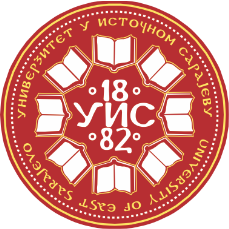 UNIVERZITET U ISTOČNOM SARAJEVUSAOBRAĆAJNI FAKULTETDOBOJ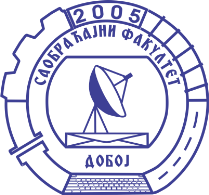 UNIVERZITET U ISTOČNOM SARAJEVU „SAOBRAĆAJNI FAKULTET DOBOJ“74000 DOBOJ, Vojvode Mišića 52KLJUČNA DOKUMENTACIJSKA INFORMACIJA Redni broj, RBR:Redni broj, RBR:Identifikacioni broj, IBR:Identifikacioni broj, IBR:Tip dokumentacije, TD:Tip dokumentacije, TD:Tip zapisa, TZ:Tip zapisa, TZ:Vrsta rada, VR:Vrsta rada, VR:Autor, AU:Autor, AU:Mentor, MN:Mentor, MN:Naslov rada, NR:Naslov rada, NR:Jezik publikacije, JP:Jezik publikacije, JP:Jezik izvoda, JI:Jezik izvoda, JI:Zemlja publikovanja, ZP:Zemlja publikovanja, ZP:Uže geografsko područje, UGP:Uže geografsko područje, UGP:Godina, GO:Godina, GO:Izdavač, IZ:Izdavač, IZ:Mesto i adresa, MA:Mesto i adresa, MA:Fizički opis rada, FO:
(poglavlja/strana/ citata/tabela/slika/grafika/priloga)Fizički opis rada, FO:
(poglavlja/strana/ citata/tabela/slika/grafika/priloga)Naučna oblast, NO:Naučna oblast, NO:Naučna disciplina, ND:Naučna disciplina, ND:Predmetna odrednica/Ključne reči, PO:Predmetna odrednica/Ključne reči, PO:UDKUDKČuva se, ČU:Čuva se, ČU:Važna napomena, VN:Važna napomena, VN:Izvod, IZ:Izvod, IZ:Datum prihvatanja teme, DP:Datum prihvatanja teme, DP:Datum odbrane, DO:Datum odbrane, DO:Članovi komisije, KO:Predsednik:Član, mentor:Član:Član:Član:UNIVERSITY OF EAST SARAJEVO „FACULTY OF TRAFFIC ENGINEERING“74000 DOBOJ, Vojvode Mišića 52KEY WORDS DOCUMENTATIONAccession number, ANO:Accession number, ANO:Identification number, INO:Identification number, INO:Document type, DT:Document type, DT:Type of record, TR:Type of record, TR:Contents code, CC:Contents code, CC:Author, AU:Author, AU:Mentor, MN:Mentor, MN:Title, TI:Title, TI:Language of text, LT:Language of text, LT:Language of abstract, LA:Language of abstract, LA:Country of publication, CP:Country of publication, CP:Locality of publication, LP:Locality of publication, LP:Publication year, PY:Publication year, PY:Publisher, PB:Publisher, PB:Publication place, PP:Publication place, PP:Physical description, PD:(chapters/pages/ref./tables/pictures/graphs/appendixes)Physical description, PD:(chapters/pages/ref./tables/pictures/graphs/appendixes)Scientific field, SF:Scientific field, SF:Scientific discipline, SD:Scientific discipline, SD:Subject/Key words, S/KW:Subject/Key words, S/KW:UCUCHolding data, HD:Holding data, HD:Note, N:Note, N:Abstract, AB:Abstract, AB:Accepted by the Scientific Board on, ASB:Accepted by the Scientific Board on, ASB:Defended on, DE:Defended on, DE:Defended Board, DB:President:Member, Mentor:Member:Member:Member:UNIVERZITET U ISTOČNOM SARAJEVUSAOBRAĆAJNI FAKULTETDOBOJUNIVERZITET U ISTOČNOM SARAJEVUSAOBRAĆAJNI FAKULTETDOBOJStyleFontBoldItalicTextTimes New RomanNeNeFunctionTimes New RomanNeNeVariableTimes New RomanNeDAL.C. GreekSymbolNeNeU. C. GreekSymbolNeNeSymbolSymbolNeNeMatrix-VectorTimes New RomanDaNeNumberTimes New RomanNeNeFull12 ptSubscript/Superscript7 ptSub-Subscript/Superscript5 ptSymbol18 ptSub-symbol12 pt